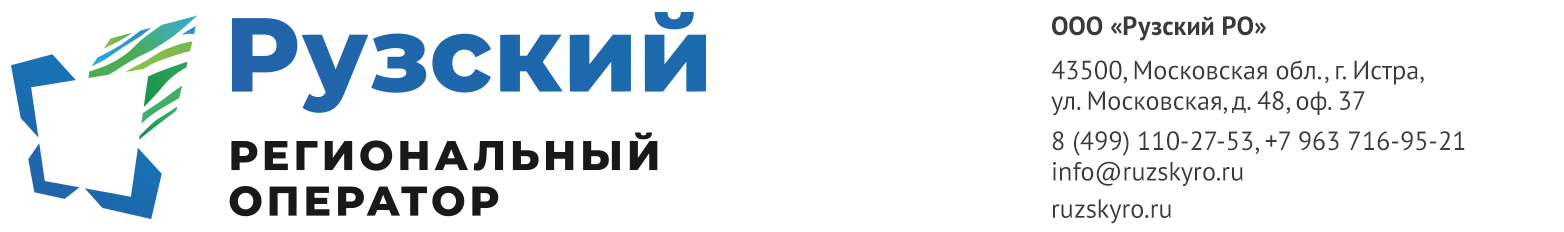 УважаемыйВладимир Афанасьевич!Общество с ограниченной ответственностью «Рузский региональный оператор» (далее – ООО «Рузский РО»), сообщает, что в соответствии с Соглашением об организации деятельности по обращению с твердыми коммунальными отходами (ТКО) на территории Московской области в Рузской зоне №б/н от 28.04.2018, заключенным с Министерством экологии и природопользования Московской области, с 01.01.2019 года приступит к выполнению функций Регионального оператора в городском округе Красногорск Московской области.Прямые договоры с мусоровывозящими компаниями прекращают свое действие c 01.01.2019 – с даты начала деятельности Регионального оператора.Согласно ч. 4 ст. 24.7 Федерального закона «Об отходах производства и потребления» от 24.06.1998 № 89-ФЗ, собственники ТКО обязаны заключить договор на оказание услуг по обращению с ТКО с региональным оператором, в зоне деятельности которого образуются ТКО и находятся места их накопления.Принимая во внимание сжатые сроки оформления договоров на оказание услуг по обращению с ТКО, прошу Вас оказать содействие в информированиисобственников ТКО о необходимости заключения договоров с региональным оператором на оказание услуг по обращению с ТКО, и соблюдении требований действующего законодательства Российской Федерации, согласно Приложения 1.С уважением,Начальник коммерческого отделаООО «Рузский региональный оператор»         Ю.Ю. ЖуринИсп. А.А.Архипова+7 929 9998577Приложение 1   Ю.Ю. Журин________________Согласно п. 8(4) постановления Правительства Российской Федерации от 12.11.2016 г. № 1156 «Об обращении с ТКО и внесении изменений в постановление Правительства Российской Федерации от 25 августа 2008 г. № 641» основанием для заключения договорана оказание услуг по обращению с ТКО являетсяЗаявка потребителя либо его законного представителя в письменной форме на заключение договора об оказании услуг по обращению с ТКО, либо предложение регионального оператора о заключении такого договора.Информационно сообщаем, что Заявка является неотъемлемой частью договора и направляется в адрес ООО «Рузский РО»   в электронном виде, одновременно с пакетом документов указанным во вкладке «Перечень документов» в Заявке. Форма Заявкизаполняются непосредственно собственниками ТКО, она являются неизменной и не подлежит корректировки со стороны заполнителя. Согласно вышеизложенному прошу Вас:- провести работу по информированию собственников твердых коммунальных отходов о необходимости заключения договоров на оказание услуг по обращению с ТКО- направить в адрес собственников ТКО форму заявки в формате Excelс разъяснением о необходимости её заполнения и дальнейшего представления в адрес ООО «Рузский РО», одновременно с необходимым пакетом документов в электронном виде.- довести контактную информацию о сотрудниках ООО «Рузский РО» - офис Красногорск, до собственников ТКО в соответствии с направлением деятельности (Таблица 2)Для формирования полноценной, рабочей базы данных,собственников ТКОгородского округа Красногорск, просим Вас представить реестр оповещенных организаций, согласно следующей схемы (Таблица 1):Таблица 1Реестр просим сформировать в соответствии со сферой деятельности собственников ТКО, а именно:- Кладбища- ТЦ, БЦ (отдельно стоящие, пристроенные (указываются координаты собственника или УК))- ГСК, Автостоянки, Авто, ЖД станции- Супермаркеты, рынки, сетевые магазины- Общеобразовательные учреждения, дошкольные образовательные учреждения, спортивные секции, дома творчества и тд. (коммерческие, муниципальные, государственные – указывается статус)- Предприятия промышленного (производственного) значения, заводы, автосалоны, полигоны, СЦ, электростанции и тд- Клубы, кинотеатры, концертные залы, театры, спортивные арены, стадионы; выставочные залы, музеи; пансионаты, дома отдыха, туристические базы; гостиницы; парки; дома культуры и творчества (частные/ государственные/ муниципальные – указывается статус)- Предприятия коммунального хозяйства- Кафе, рестораны, бары, закусочные, столовые- Больницы, поликлиники, родильные дома, клиники в том числи и ветеринарные,косметические салоны, салоны красоты (частные/ государственные – указывается статус) - Административные здания, учреждения, конторы- Дачные/ коттеджные поселки закрытого типа- Многоквартирные дома (МКД) – УК, ТСЖ, ЖСК и тд- Садоводческие кооперативы, садово-огородные товарищества- Индивидуальные жилые дома (ИЖД)и представить в формате Excel на электронную почту aarkhipova@regop.ru, одним файлом по всему городскому округу не позднее 02.12.2018г. Для осуществления дополнительного контроля над обработкой поступающей информации, а также улучшения качества работы дополнительного офиса, просим Вас дублировать представляемую информацию в копии начальнику отдела Журину Ю.Ю., на адрес электронной почты: yzhurin@regop.ru, и по тел. 8-909-990-50-08.Дополнительно сообщаем что специалисты Красногорского филиала ООО «Рузский РО» проводят консультации и заключают договора строго по направлениям деятельности собственников ТКО, а именно:Таблица 2Исп. А.А. Архипова+7 929 9998577Заместителю главы администрации – Начальнику территориального управления ОтрадненскоеВ.А. ЦукановуN п/пПоселениеНаименование предприятия, учреждения, УК и тдВид деятельностиАдресФИО, контактный / мобильный тел. Руководителя / представителя (обязательно), e-mailОтметка опевещении, представлении ЗаявкиКладбищаКладбищаКладбищаКладбищаКладбищаКладбищаКладбищаКладбищаТЦ, БЦ( отдельно стоящие, Пристроенные (указываются координаты собственника или УК))ТЦ, БЦ( отдельно стоящие, Пристроенные (указываются координаты собственника или УК))ТЦ, БЦ( отдельно стоящие, Пристроенные (указываются координаты собственника или УК))ТЦ, БЦ( отдельно стоящие, Пристроенные (указываются координаты собственника или УК))ТЦ, БЦ( отдельно стоящие, Пристроенные (указываются координаты собственника или УК))ТЦ, БЦ( отдельно стоящие, Пристроенные (указываются координаты собственника или УК))ТЦ, БЦ( отдельно стоящие, Пристроенные (указываются координаты собственника или УК))ТЦ, БЦ( отдельно стоящие, Пристроенные (указываются координаты собственника или УК))ГСК, Автостоянки, Авто, ЖД станцииГСК, Автостоянки, Авто, ЖД станцииГСК, Автостоянки, Авто, ЖД станцииГСК, Автостоянки, Авто, ЖД станцииГСК, Автостоянки, Авто, ЖД станцииГСК, Автостоянки, Авто, ЖД станцииГСК, Автостоянки, Авто, ЖД станцииГСК, Автостоянки, Авто, ЖД станцииN п/пФИО сотрудникателефонe-mailсфера деятельности1Архипова Анна Андреевна8-929-999-85-77aarkhipova@regop.ru- Дачные / коттеджные поселки закрытого типа- Многоквартирные дома (МКД) – УК, ТСЖ, ЖСК и тд- Садоводческие кооперативы, садово-огородные товарищества- Индивидуальные жилые дома (ИЖД)2АльсиетовТимур 8-965-347-75-50talseitov@regop.ru- Общеобразовательные учреждения, дошкольные образовательные учреждения, спортивные секции, дома творчества и тд. (коммерческие, муниципальные, государственные – указывается статус)- Больницы, поликлиники, родильные дома, клиники в том числи и ветеринарные,косметические салоны, салоны красоты (частные/ государственные – указывается статус) - Кладбища3Липатов Александр8-963-716-96-11alipatov@regop.ru- ТЦ, БЦ (отдельно стоящие, пристроенные (указываются координаты собственника или УК))- ГСК, Автостоянки, Авто, ЖД станции- Супермаркеты, рынки, сетевые магазины- Предприятия промышленного (производственного) значения, заводы, автосалоны, полигоны, СЦ, электростанции и тд- Клубы, кинотеатры, концертные залы, театры, спортивные арены, стадионы; выставочные залы, музеи; пансионаты, дома отдыха, туристические базы; гостиницы; парки; дома культуры и творчества (частные/ государственные/ муниципальные – указывается статус)- Предприятия коммунального хозяйства- Кафе, рестораны, бары, закусочные, столовые- Административные здания, учреждения, конторы3Тронова Юлия Олеговна8-965-347-75-05yutronova@regop.ru- ТЦ, БЦ (отдельно стоящие, пристроенные (указываются координаты собственника или УК))- ГСК, Автостоянки, Авто, ЖД станции- Супермаркеты, рынки, сетевые магазины- Предприятия промышленного (производственного) значения, заводы, автосалоны, полигоны, СЦ, электростанции и тд- Клубы, кинотеатры, концертные залы, театры, спортивные арены, стадионы; выставочные залы, музеи; пансионаты, дома отдыха, туристические базы; гостиницы; парки; дома культуры и творчества (частные/ государственные/ муниципальные – указывается статус)- Предприятия коммунального хозяйства- Кафе, рестораны, бары, закусочные, столовые- Административные здания, учреждения, конторы3Баранова Мария Николаевна8-965-347-75-28mbaranova@regop.ru- ТЦ, БЦ (отдельно стоящие, пристроенные (указываются координаты собственника или УК))- ГСК, Автостоянки, Авто, ЖД станции- Супермаркеты, рынки, сетевые магазины- Предприятия промышленного (производственного) значения, заводы, автосалоны, полигоны, СЦ, электростанции и тд- Клубы, кинотеатры, концертные залы, театры, спортивные арены, стадионы; выставочные залы, музеи; пансионаты, дома отдыха, туристические базы; гостиницы; парки; дома культуры и творчества (частные/ государственные/ муниципальные – указывается статус)- Предприятия коммунального хозяйства- Кафе, рестораны, бары, закусочные, столовые- Административные здания, учреждения, конторы